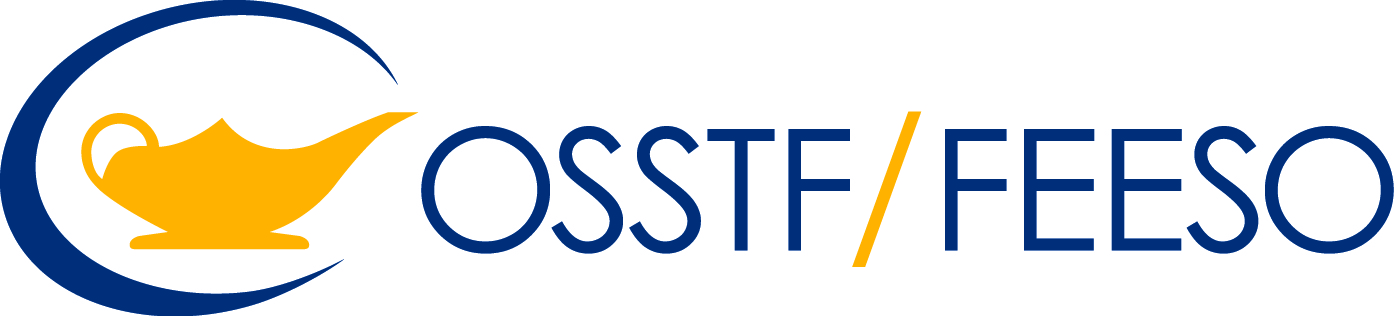 District 24 Waterloo  By-Law 9: District Election Procedures 9.1 Nomination packages will be distributed to Bargaining Unit Presidents and will be posted on the District website by the District President at least six weeks prior to the election. (A.17) 9.2 Complete nomination forms must be received by the District Office staff no later than ten (10) calendar days before the date of the election itself. Each nomination form will then be marked as being received, and a copy will be sent to the nominee as confirmation. (A.17) 9.3 The nomination form must contain at least five (5) signatures of District 24 members. 9.4 Updated list of candidates will be sent out each week until one week prior to the election. The list sent one week prior to the election will be deemed the final list of candidates. 9.5 The order of elections at the Annual General Meeting shall be: District President, District Treasurer, District Secretary. (A.14) 9.6 Nominations from the floor are only in order in the circumstances where an unsuccessful candidate wishes to be nominated for another position or if the positions remain without a nominee at the time of election. 9.7 Where an election does occur, the ballots shall be cast, counted, and the results announced by the Deputy Returning Officer before proceeding to the next Office. (A.14) 9.8 Voting shall be by secret ballot. Proxy voting is not permitted. 9.9 Balloting shall be supervised and conducted by the Deputy Returning Officer. Each candidate shall provide a scrutineer for the ballot counting. (A.14) 9.10 During the counting of the ballots the Chair shall return to other business on the agenda. 9.11 After the ballot count has been announced, and if there is no motion to recount, a motion to destroy the ballots shall be in order and voted upon before proceeding to any other business. 22 9.12 An unsuccessful candidate may be nominated from the floor for another position. 9.13 Speeches by candidates for election will be up to five minutes in length. A question period of up to ten minutes will be provided for each office with an election. 9.14 In the case of more than two candidates running and no candidate receiving a clear majority (50%+1), the candidate with the fewest number of votes shall be dropped from the subsequent ballots until a majority for one candidate is reached. 9.15 In the event where three candidates are running and, after the first ballot, the two lowest candidates receive the same number of votes, a ballot will be conducted between those two candidates to determine which candidates name will stand on the third ballot. 9.16 In the event where more than three candidates are running, and the lowest two are tied, both names shall be removed from subsequent ballots.